Information about Illness.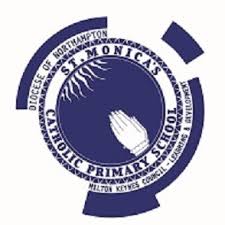 This form contains information about the diagnosis, treatment and the support you and your child may need. The information is private and confidential.I’m the parent/Guardian of:______________________________ In class____________The following information is for the attention of:___________________________________________________________________________Name of the family member who is unwell: _______________________________________My child and I would also like the following members of staff to know:I would/would not like this information to be shared with other members of staff. (delete as appropriate) The diagnosis is:----------------------------------------------------------------------------------------------------------------The treatment will be:__________________________________________________________________________The treatment is due to start on:_______________________________________________I have told my child the following information:___________________________________________________________________________These are the words I have used with my child:___________________________________________________________________________I have avoided using these words with my child:___________________________________________________________________________We have shared this leaflet together:  yes/noSignature of parent/guardian:_________________________________________________Date:_______________________________My preferred contact number is:_______________________________________________If I’m not available and you need to get in touch please contact: ____________________________________________ on: __________________________(Relationship to me: _________________________________________________________)